Ґренджа-Донська Аліса Василівна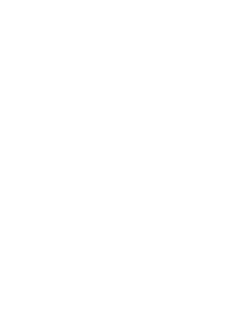 ҐРЕ́НДЖА-ДО́НСЬКА Аліса Василівна (псевд. – Зірка; 11. 01. 1921, Будапешт) – громадсько-культурна діячка. Дочка В. Ґренджі-Донського. Навч. у Мюнхен. ун-ті. Виховувалася в інтернаті сестер Василіянок в Ужгороді. Чл. закарп. Пласту. Після Віден. арбітражу (2 листопада 1938) переїхала до м. Хуст (нині Закарп. обл.), згодом – до Будапешта. Під час існування Карпат. України (1938–39) була медсестрою, доглядала за пораненими. 1940–49 проживала в Угорщині, Австрії та Німеччині. Працювала у штаб-квартирі амер. переселен. комісії та очолювала еміграц. бюро в Мюнхені. Від 1950 – у США. Учителювала в «Рідній школі» при укр. православ. церкві св. Михаїла (м. Міннеаполіс), була головою сестринства і секр. парафіял. ради. Активно займалася громад. роботою, зокрема була секр. Укр. золотого хреста, відділу Укр. конгрес. ком-ту Америки, координатором «Фестивалів націй», чл. Ради директорів Інтернац. ін-ту Міннесоти, організатором і скарбником «Приятелів імміграц. архіву» при Міннесот. ун-ті. Переважну більшість років, проведених в еміграції, Ґ.-Д. присвятила справі увіковічнення пам’яті свого славет. батька. 1981–92 видала 12 т. «Творів Василя Ґренджі-Донського» з коментарями, списками маловживаних слів; чимало творів переклала укр. мовою зі словацької.Літ.: Пагиря В. Закарпатці в діаспорі: Нариси про закарп. емігрантів. Уж., 1997; Вегеш М. Справа її життя: До 80-річчя з дня народж. Зірки Ґренджі-Донської // Срібна земля. 2000, 13 січ.; Кардашинець І. Про надзвичайну жінку // Нар. воля. Скрентон, 2000. 11, 18 трав.М. М. Вегеш